Top 6 Summer Reads for 6th grade!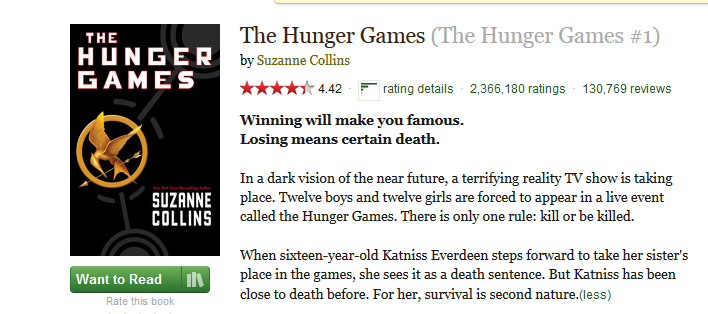 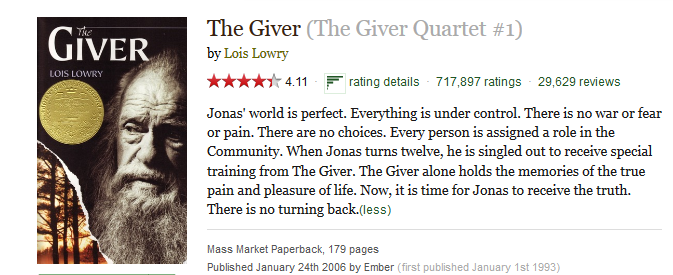 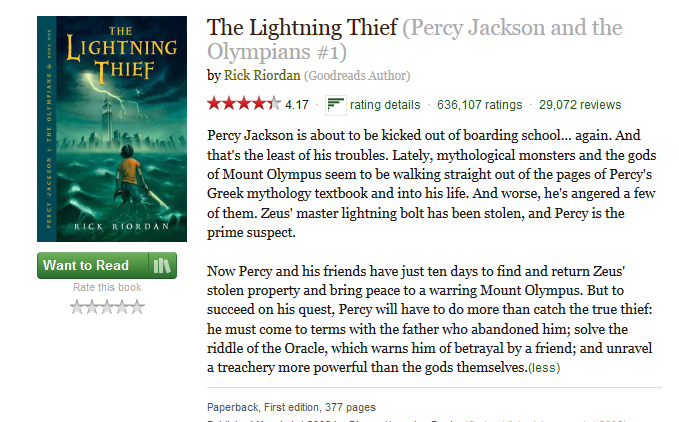 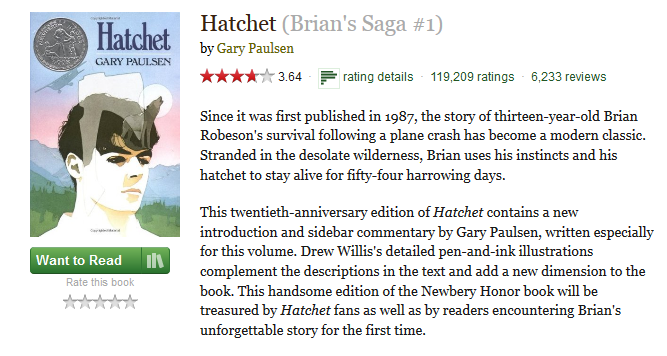 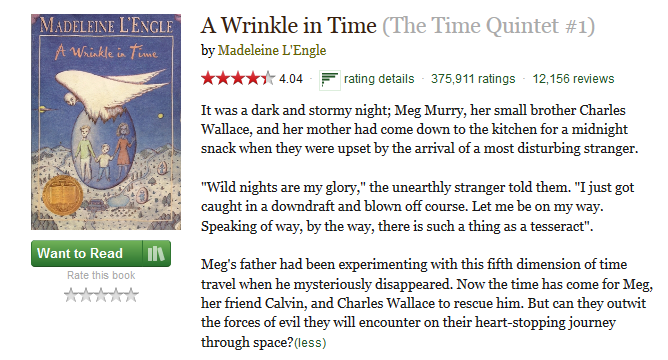 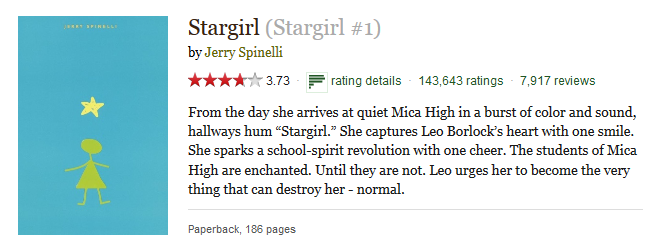 